Úterý 26. ledna 2021 – obrázky z této stránky můžete použít k nalepování                                       -  žlutě zvýrazněné texty zapiš do sešituučebnice str. 37HOUBY= samostatná skupina živých organizmů (nepatří mezi rostliny ani živočichy)- nemají kořeny, listy ani květy- neobsahují zelené barvivo- živiny čerpají z odumřelých částí rostlin a živočichů- rozmnožují se výtrusyDRUHY:1) jedlé – sbírají se a upravují k jídlu2) nejedlé – nejsou vhodné k jídlu (jsou hořké nebo zapáchají)3) jedovaté+ plísně (důležité pro výrobu léků-antibiotik)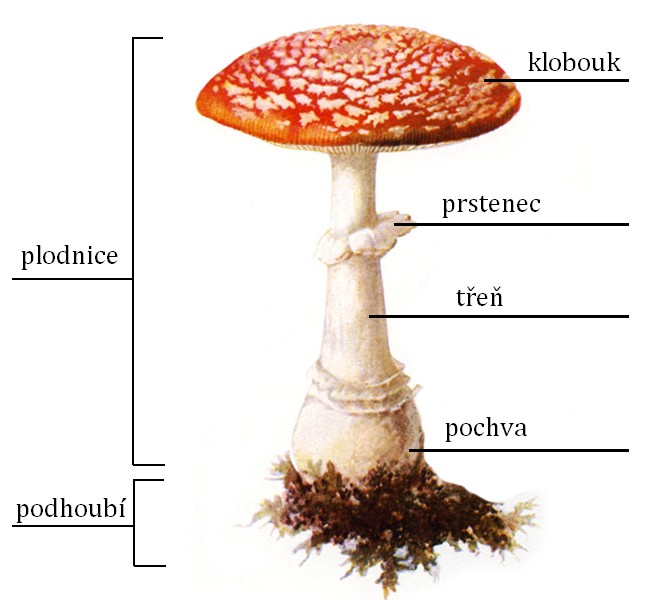 HOUBYhttps://www.youtube.com/watch?v=JatdlBq4c3UHOUBY V OTÁZKÁCH A ODPOVĚDÍCHhttps://www.youtube.com/watch?v=wwerN28CT4YČtvrtek 28. ledna 2021 – obrázky z této stránky můžete použít k nalepování                                              -  žlutě zvýrazněné texty zapiš do sešituučebnice str. 38ROSTLINYSPOLEČNÉ ZNAKY1) vyživují se – svoji potravu si připravují samy v zelených částech těla (hlavně v listech)                       - ze vzduchu: oxid uhličitý                       - z půdy: vodu + živiny                       - ze slunce: světloOxid uhličitý, vodu, živiny přemění za přítomnosti světla na kyslík (ve dne).Tomuto ději říkáme FOTOSYNTÉZA.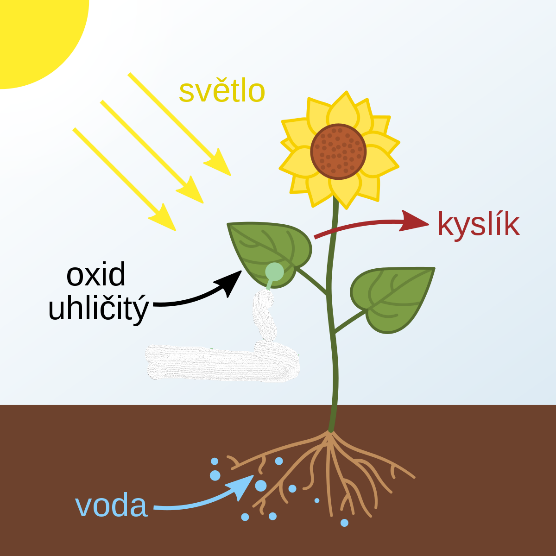 2) dýchají a vylučují  -  dýchají všemi částmi ve dne i v noci                                     -  ve dne vylučují kyslík a malé množství oxidu uhličitého                                        (v noci je tomu naopak)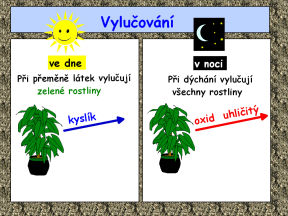 https://www.zs-mozartova.cz/data/projekty_materialy/301/VY_32_INOVACE_16.01.PLA.PR.3.pdfhttps://www.youtube.com/watch?v=PytWNmoudaIPozn. Příští hodinu si látku o rostlinách dopíšeme.3) reagují na změny v přírodě4) pohybují se5) rostou, vyvíjejí se a rozmnožují